Program – Červenec 2018 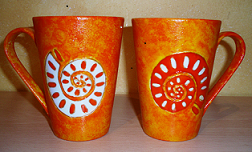 Aktivity – Červenec 2018 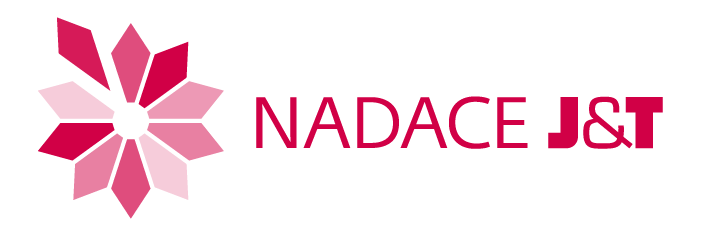 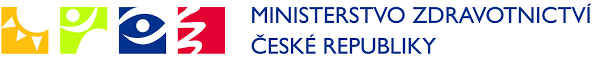 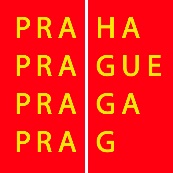 